12.30 – 13.10	Экскурсия по экспозициям военно-исторического музея Великой Отечественной войны 			Декурно Людмила Ливерьевна, заведующий Военно-историческим музеем Великой Отечественной войны 13.10 – 14.30	Кинозал военно-исторического музея Великой Отечественной войны			Обмен опытом работы:Формирование гражданско-патриотических качеств в рамках исторического клуба «Патриот»Михалева Людмила Степановна, председатель совета исторического  клуба «Патриот» Донецкого республиканского краеведческого музеяСохранение исторической памяти: опыт работы библиотек ЦБС для взрослых г. ДонецкаКорчук Ольга Викторовна, заведующий организационно-методическим отделом ЦГБ  Донецкой ЦБС для взрослыхПоисковая работа библиотек как средство воспитание патриотаПржиемская Татьяна Егоровна, ведущий библиотекарь библиотеки-филиала №4  Торезской ЦБСЖивая связь времен и поколений: из опыта работы ЦГБ для взрослых Снежнянской ЦБСШеховцова Лидия Николаевна, заведующий отделом обслуживания ЦГБ для взрослых Снежнянской ЦБСПодведение итогов семинара. Обмен мнениямиМинистерство культуры Донецкой Народной РеспубликиДонецкая республиканская универсальная научная библиотека им. Н. К. КрупскойДонецкий республиканский краеведческий музейПРОГРАММАсеминара для библиотечных работников городских, районных ЦБС, самостоятельных библиотек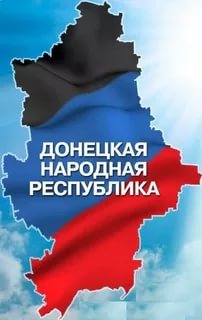 «Формирование патриотизма на традициях прошлого и современного опыта: возможности библиотек»18 марта 2020 годДонецк 2020«Русский центр» ДРУНБ09.30 – 10.00	Заезд, регистрация участников семинараЗнакомство с выставками «Это наша с тобой биография», «Библиотеки в Год Великой Победы»10.00 – 11.30	Открытие семинараПотапова Ольга Владимировна, заместитель генерального директора Донецкой республиканской универсальной научной библиотеки им. Н.К. КрупскойАктуальность и значимость патриотического воспитания в современных условияхПудак Виктор Викторович, заместитель начальника отдела Министерства молодежи, спорта и туризма Донецкой Народной Республики, руководитель Центрального штаба военно-патриотического движения «Молодая гвардия – Юнармия»Содержание работы библиотек в год 75-летия Победы советского народа в Великой Отечественной войне 1941-1945 годовПилипенко Ирина Анатольевна, заведующий отделом научно-методической работы и социологических исследований Донецкой республиканской универсальной научной библиотеки им. Н.К. Крупской Формирование патриотизма через краеведческую деятельность библиотекЮшковец Виктория Геннадиевна, заведующий отделом краеведения Донецкой республиканской универсальной научной библиотеки им. Н.К. Крупской	Патриот. Гражданин. Читатель: патриотическое воспитание молодежи в библиотекеКоваленко Наталия Викторовна, и.о. директора Донецкой республиканской библиотеки для молодежиПриобщение к чтению литературы о войне через театрализациюМуза Екатерина Дмитриевна, библиотекарь 2 категории отдела научно-методической работы и социологических исследований Донецкой республиканской универсальной научной библиотеки им. Н.К. Крупской Инсценировка отрывка из лирической истории по мотиву повести В.Кондратьева «Привет с фронта»Муза Екатерина Дмитриевна, библиотекарь 2 категории отдела научно-методической работы и социологических исследований Донецкой республиканской универсальной научной библиотеки им. Н.К. Крупской Агафонов Андрей Геннадиевич, библиотекарь сектора редких изданий, депозитарного отбора и хранения документов Донецкой республиканской универсальной научной библиотеки им. Н.К. Крупской11.30 – 12.00	Кофе-пауза. 12.00 – 12.30	Переезд в военно-исторический музей Великой Отечественной войны (отдел ГУК «Донецкий республиканский краеведческий музей»)